Some PowerBI charts that are useful to analyze the Point of Sale System
(Note: as of this writing all sales occurred in one month so no line or area charts are displayed)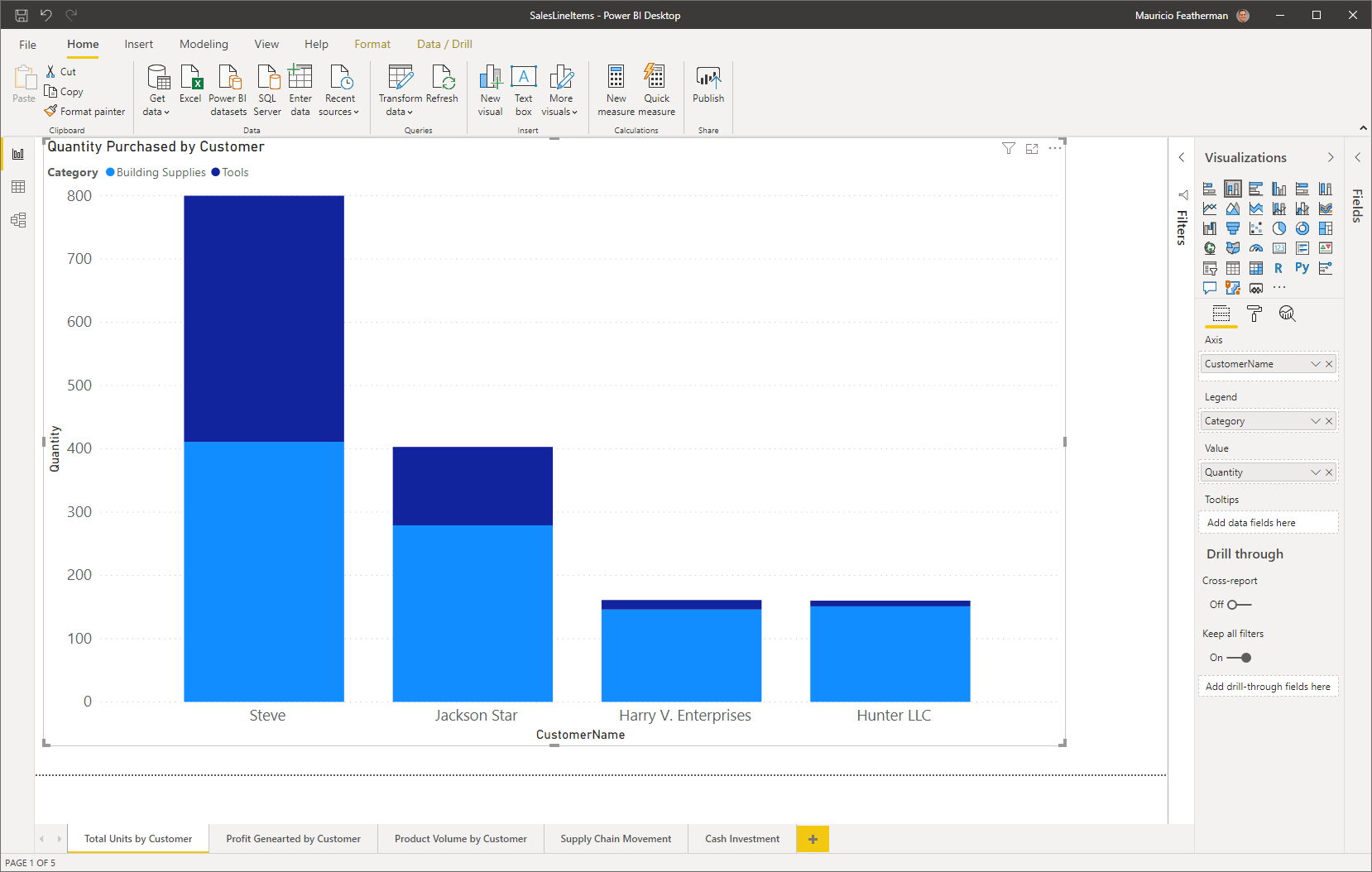 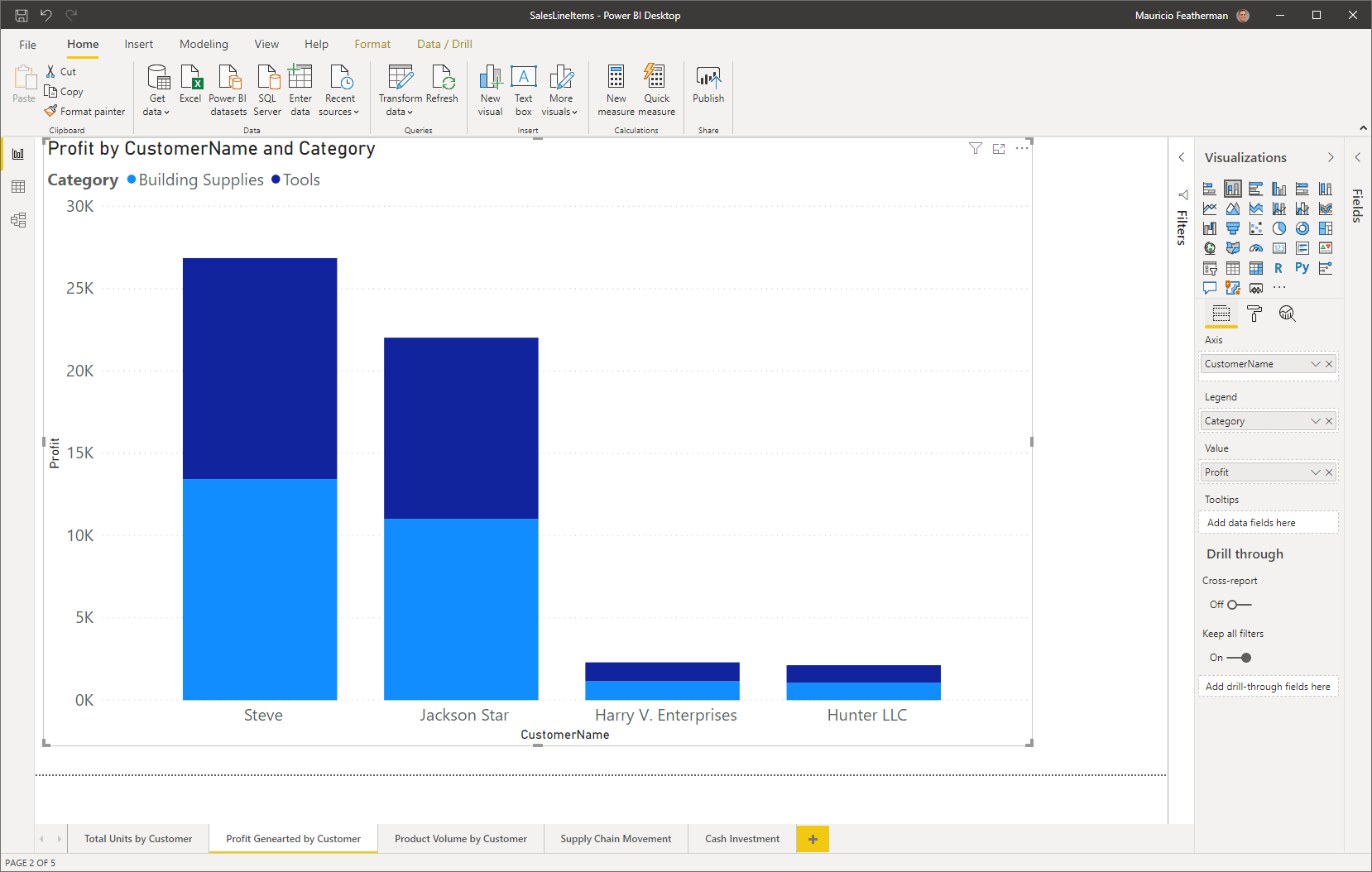 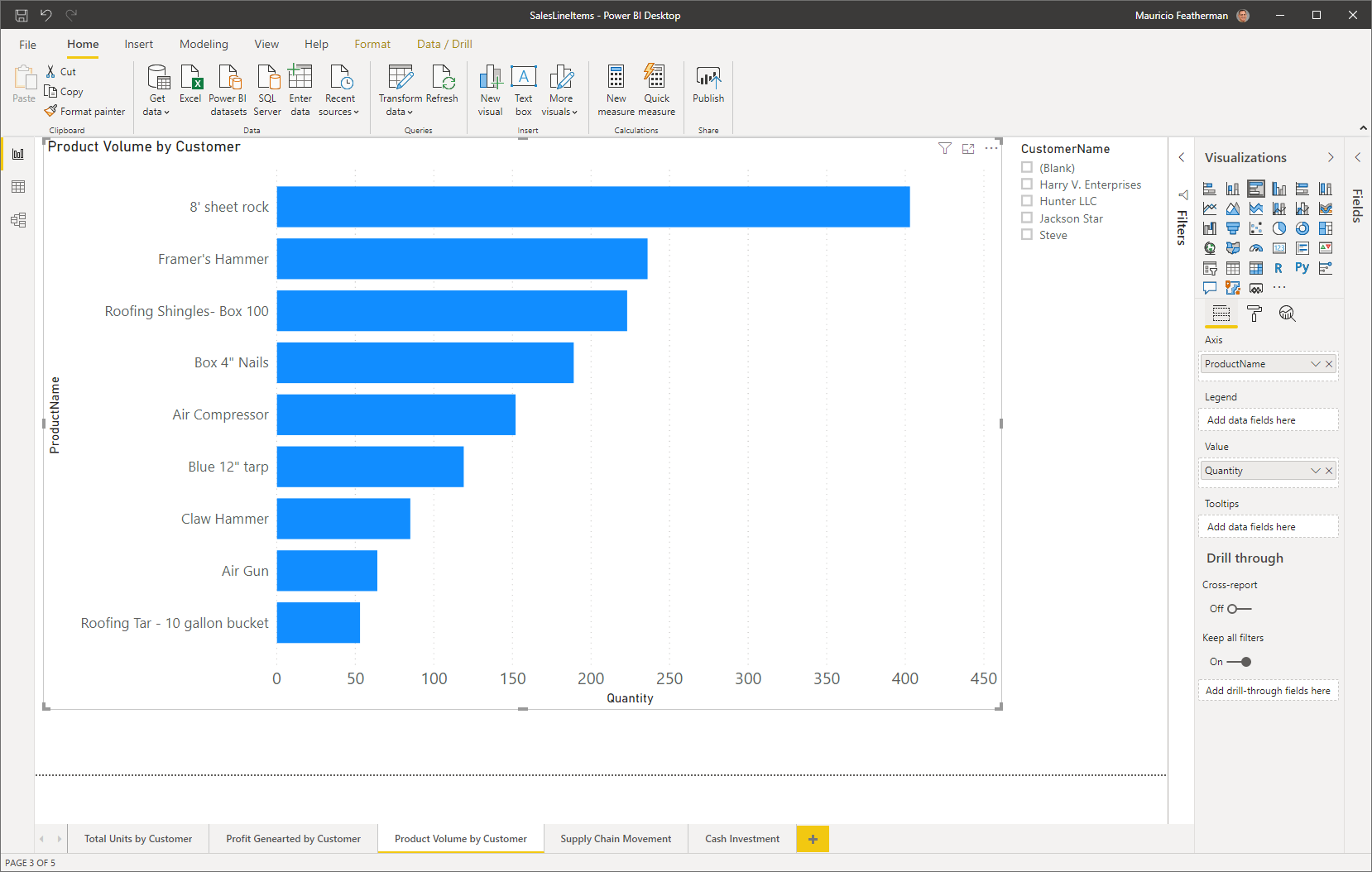 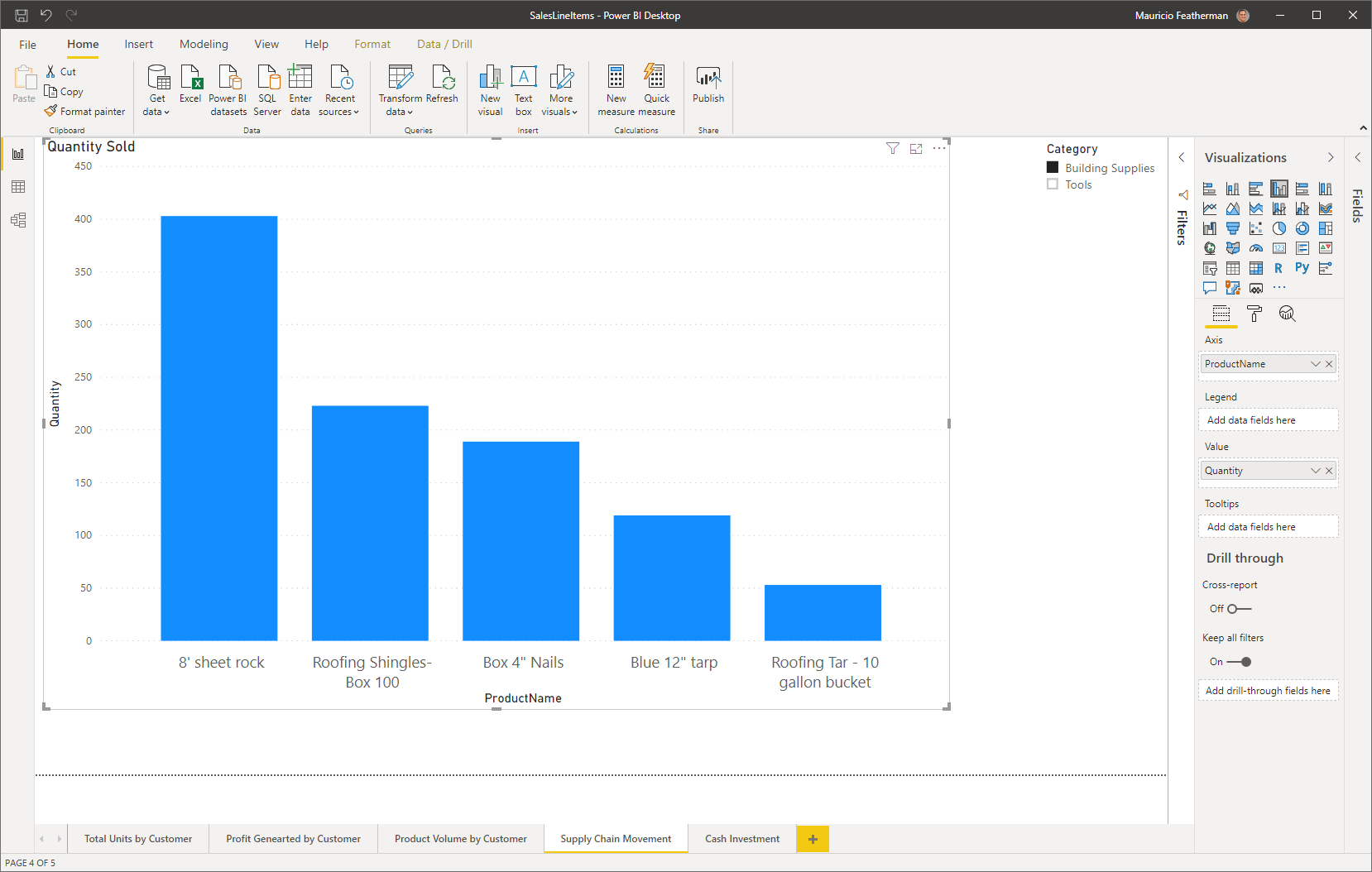 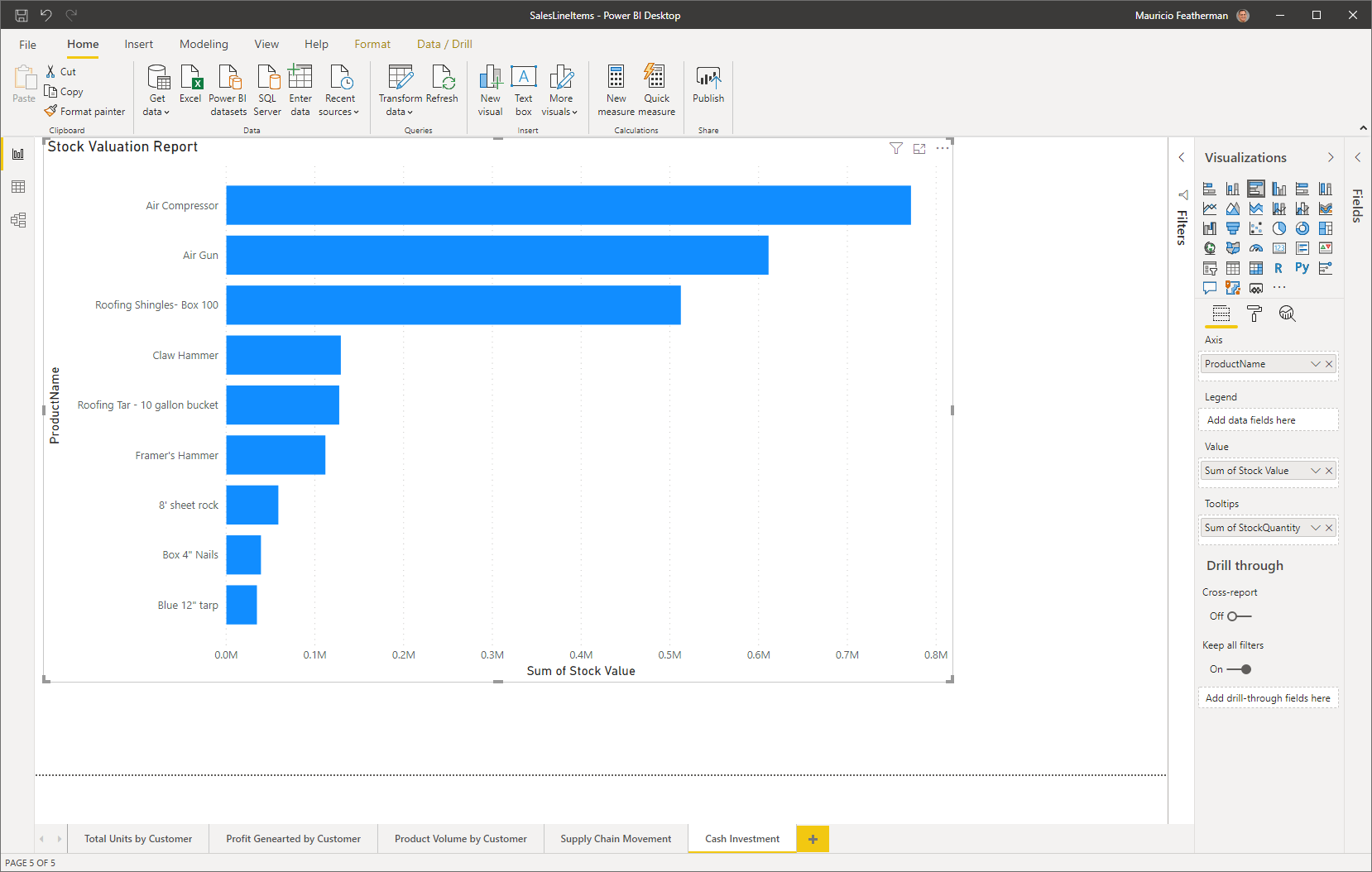 